ТИПОВОЕ КОНКУРСНОЕ ЗАДАНИЕДЛЯ РЕГИОНАЛЬНОГО ЧЕМПИОНАТАчемпионатного цикла 2021-2022 годакомпетенции«Экспедирование грузов»Для основной возрастной категории16-22 годаКонкурсное задание включает в себя следующие разделы: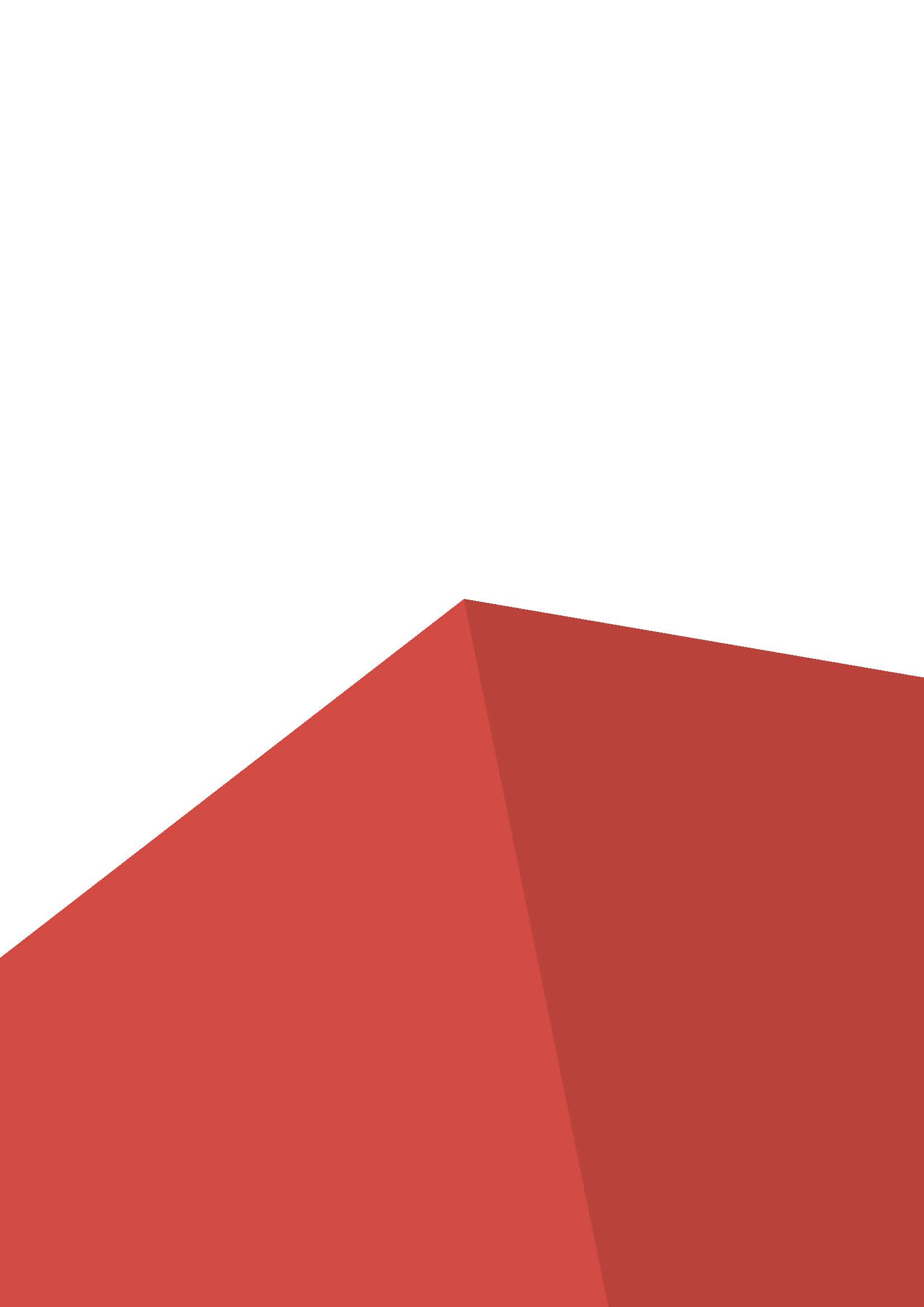 Форма участия в конкурсе: Индивидуальный конкурсОбщее время на выполнение задания:16 ч.Задание для конкурсаСодержанием конкурсного задания являются практические работы по оказанию комплекса услуг, направленных на организацию, оформление и контроль транспортировки груза. Участники соревнований получают исходные данные, дополнительные материалы для выполнения конкурсного задания. Конкурсное задание имеет несколько самостоятельных модулей выполняемых последовательно.Конкурс включает в себя практическое задание по организации и управлению работой, взаимодействию с заказчиками, осуществлению коммерческих операций, расчету затрат и ценообразованию, использованию информационных и коммуникационных технологий, управлению непредвиденными обстоятельствами.Окончательные аспекты критериев оценки разрабатываются сертифицированными экспертами и направляются главному эксперту в день С-2. Оценка производится как в отношении работы модулей, так и в отношении процесса выполнения работ. Если участник конкурса не выполняет требования техники безопасности, подвергает опасности себя или других конкурсантов, такой участник может быть отстранен от конкурса.Время и детали конкурсного задания в зависимости от конкурсных условий не могут быть изменены членами жюри. Конкурсное задание должно выполняться помодульно. Оценка также происходит от модуля к модулю.Модули задания и необходимое времяОчередность выполнения модулей участниками определяется жеребьевкой в день С -1. Модули и время на его выполнение сведены в таблице 1.Таблица 1.Модуль А. Расчет стоимости международной перевозкиКонкурсанту предоставляется оборудование, расходные материалы и дополнительные материалы для выполнения конкурсного заданияЦель задания: Проверка навыков конкурсанта по обработке входящих запросов от потенциальных клиентов на расчет стоимости перевозки.Материальные ресурсы: компьютер (ноутбук) с программным обеспечением, расходные материалы (согласно инфраструктурного листа).Выполнение модуля:Ознакомиться с запросом (A_Приложение 1), Используя тарифы компании (A_Приложение 2) Рассчитать и указать стоимость услуг на специальном бланке (A_Приложение 3).Модуль B. Подготовка коммерческих документовКонкурсанту предоставляется оборудование, расходные материалы и дополнительные материалы для выполнения конкурсного заданияЦель задания: Проверка навыков конкурсанта по обработке и подготовке коммерческих документов.Материальные ресурсы: компьютер (ноутбук) с программным обеспечением, расходные материалы (согласно инфраструктурного листаВыполнение модуля:Ознакомиться с запросом (B_Приложение 1), Подготовить договоры-заявки на основании шаблона (B_Приложение 2),Использовать информацию из коммерческих документов от клиента (B_Приложения 3, 4, 5, 6), справочной информации о клиенте (B_Приложение 7) и реестра договоров компании (B_Приложение 8) для присвоения номера договора.Модуль C. Обработка входящих запросов от клиентовКонкурсанту предоставляется оборудование, расходные материалы и дополнительные материалы для выполнения конкурсного заданияЦель задания: Проверка навыков конкурсанта по вопросам консультирования клиентов по возникающим у них вопросам.Материальная база: компьютер (ноутбук) с программным обеспечением, расходные материалы (согласно инфраструктурного листаВыполнение модуля:Ознакомиться с запросом клиента (С-Приложение 1) и подготовить развернутую консультацию по интересующим вопросам, используя представленные документы и информацию (С_Приложение 2);Ознакомиться с запросом клиента (С_Приложение 3) и подготовить развернутую консультацию по интересующим опросам, используя представленные докмуенты и информацию (С_Приложения 4,5);Ознакомиться с заданием по географии (С_Приложение 6) и выполнить задание на контурной карте (С_Приложение 7).Модуль D. Заполнение транспортных документовКонкурсанту предоставляется оборудование, расходные материалы и дополнительные материалы для выполнения конкурсного заданияЦель задания: Проверка умений конкурсанта выполнять работы по обработке, подготовке и заполнению сопроводительных документов для международной перевозки.Материальные ресурсы: компьютер (ноутбук) с программным обеспечением, расходные материалы (согласно инфраструктурного листаВыполнение модуля:Ознакомиться с запросом (C_Приложение 1), Используя шаблоны (C_Приложение 2, 3, 4), заполнить AWB, B/L, CMR на основании коммерческих документов (C_Приложение 5, 6, 7, 8, 9, 10).Модуль Е. Обработка входящих запросов от клиентовКонкурсанту предоставляется оборудование, расходные материалы и дополнительные материалы для выполнения конкурсного заданияЦель задания: Проверка навыков конкурсанта по приёму и обработке входящих звонков от клиентов.Материальная база: компьютер (ноутбук) с программным обеспечением, расходные материалы (согласно инфраструктурного листаВыполнение модуля:1)	Вам звонит клиент – необходимо выяснить его намерения и потребности, а также задать все необходимые вопросы (в контексте моделируемой ситуации), чтобы получить как можно больше информации для обработки запроса;2)	После телефонного звонка, используя всю полученную информацию, отправить электронное письмо данному клиенту с целью подтверждения получение запроса и начала его обработки, написав максимально полное резюме состоявшегося телефонного разговора.Критерии оценки.В данном разделе определены критерии оценки и количество начисляемых баллов таблица 2. Общее количество баллов задания/модуля по всем критериям оценки составляет 100.Таблица 2.6.	Приложения к заданию.Приложение 1Правила делового общения по телефону	Начните с приветствия: скажите название вашей компании, представьте себя (отдел/должность, имя)	Спросите, чем можете помочь	Уточните имя клиента, в дальнейшем обращайтесь к клиенту по имени	Слушайте внимательно, что говорит клиент, задавайте уточняющие вопросы, чтобы понять запрос/проблему 	Повторите запрос/проблему клиента, это поможет вам удостовериться, что вы его правильно поняли 	Проговорите клиенту ваши дальнейшие действия для обработки запроса или решения проблемы	Сообщите, когда вернетесь с обратной связью	Если это новый клиент, необходимо узнать его контактные данные: e-mail и телефон	Уточните, можете ли вы чем-то еще помочь клиенту	Поблагодарите клиента за звонок и попрощайтесьИспользуйте время, данное на подготовку:	Тема разговора заранее не известна, поэтому будьте готовы к любой ситуации	Продумайте стратегию и сценарий разговора в зависимости от потенциальной темы/проблемы	Продумайте возможные вопросы или решения в соответствии с потенциальной темой/проблемойПриложение 2Шаблон письмаНаименование модуляНаименование модуляСоревновательный день (С1, С2, С3)Время на заданиеAРасчет стоимости международной перевозкиС14 часаBПодготовка коммерческих документовС12 часаCКонсультирование клиентаС24 часаDПодготовка транспортных документовС22 часаEОбработка жалобС34 часаКритерийКритерийБаллыБаллыБаллыКритерийКритерийСудейские аспектыОбъективная оценкаОбщая оценкаAРасчет стоимости международной перевозки239,541,5BПодготовка коммерческих документов1010CКонсультирование клиента2222DПодготовка транспортных документов1010EОбработка жалоб214,516,5ИтогоИтого298100От кого:Кому:Тема: